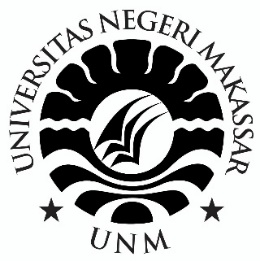 SKRIPSIHUBUNGAN INTERAKSI SOSIAL SISWA DENGAN HASIL BELAJAR MATEMATIKA KELAS IV SD INPRES UNGGULAN BTN PEMDA KECAMATAN RAPPOCINI KOTA MAKASSARST. RABIYATUL ADAWIYAHPROGRAM STUDI PENDIDIKAN GURU SEKOLAH DASARFAKULTAS ILMU PENDIDIKANUNIVERSITAS NEGERI MAKASSAR2018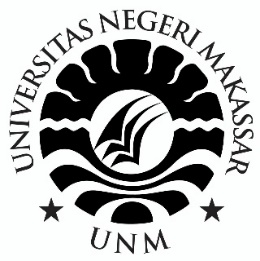 HUBUNGAN INTERAKSI SOSIAL SISWA DENGAN HASIL BELAJAR MATEMATIKA KELAS IV SD INPRES UNGGULAN BTN PEMDA KECAMATAN RAPPOCINI KOTA MAKASSARSKRIPSIDiajukan untuk Memenuhi Sebagian Persyaratan Guna Memperoleh Gelar Sarjana Pendidikan pada Program Studi Pendidikan Guru Sekolah DasarStrata Satu (S1) Fakultas Ilmu Pendidikan Universitas Negeri MakassarOlehST. RABIYATUL ADAWIYAH1447040048PROGRAM STUDI PENDIDIKAN GURU SEKOLAH DASARFAKULTAS ILMU PENDIDIKANUNIVERSITAS NEGERI MAKASSAR2018